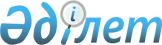 "Индер аудандық мәслихатының аппараты" мемлекеттік мекемесінің Ережесін бекіту туралыАтырау облысы Индер аудандық мәслихатының 2023 жылғы 16 мамырдағы № 7-VIII шешімі
      Қазақстан Республикасының Әкімшілік рәсімдік-процестік Кодекстің 40-бабының 2 және 3-тармақтарына, Қазақстан Республикасының "Қазақстан Республикасындағы жергілікті мемлекеттік басқару және өзін-өзі басқару туралы" Заңының 7-бабына, Қазақстан Республикасының "Құқықтық актілер туралы" Заңының 27-бабына, Қазақстан Республикасы Үкіметінің 2021 жылғы 1 қыркүйектегі № 590 "Мемлекеттік органдар мен олардың құрылымдық бөлімшелерінің қызметін ұйымдастырудың кейбір мәселелері туралы" қаулысына сәйкес, Индер аудандық мәслихаты ШЕШТІ:
      1. Қоса беріліп отырған "Индер аудандық мәслихатының аппараты" мемлекеттік мекемесінің Ережесі жаңа редакцияда бекітілсін.
      2. Индер аудандық мәслихатының 2022 жылғы 19 мамырдағы № 112-VIІ "Индер аудандық мәслихатының аппараты" мемлекеттік мекемесінің Ережесін бекіту туралы" шешімінің күші жойылсын.
      3. Осы шешімнің орындалуын бақылау аудандық мәслихат аппаратының басшысы Г. Қабиеваға жүктелсін.
      4. Осы шешім алғашқы ресми жарияланған күнінен кейін күнтізбелік он күн өткен соң қолданысқа енгізіледі. "Индер аудандық мәслихатының аппараты" мемлекеттік мекемесінің Ережесі 1. Жалпы ережелер
      1. "Индер аудандық мәслихатының аппараты" мемлекеттік мекемесі (әрі қарай - мәслихат аппараты) тиісті мәслихаттың, оның органдары мен депутаттарының қызметін қамтамасыз ету саласында басшылықты жүзеге асыратын Қазақстан Республикасының мемлекеттік органы болып табылады.
      2. Мәслихат аппаратының ведомстволары жоқ.
      3. Мәслихат аппараты өз қызметін Қазақстан Республикасының Конституциясына және заңдарына, Қазақстан Республикасының Президенті мен Үкіметінің актілеріне, өзге де нормативтік құқықтық актілерге, сондай-ақ осы Ережеге сәйкес жүзеге асырады.
      4. Мәслихат аппараты мемлекеттік мекеме ұйымдық-құқықтық нысанындағы заңды тұлға болып табылады, мемлекеттік тілде өз атауы бар мөрі мен мөртаңбалары, белгіленген үлгідегі бланкілері, сондай-ақ Қазақстан Республикасының заңнамасына сәйкес қазынашылық органдарында шоттары болады.
      5. Мәслихат аппараты азаматтық-құқықтық қатынастарды өз атынан жасайды.
      6. Мәслихат аппараты егер заңнамаға сәйкес осыған уәкілеттік берілген болса, мемлекеттің атынан азаматтық-құқықтық қатынастардың тарапы болуға құқылы.
      7. Мәслихат аппараты өз құзыретінің мәселелері бойынша заңнамада белгіленген тәртіппен "Индер аудандық мәслихатының аппараты" мемлекеттік мекемесі мәслихат төрағасының өкімдерімен және Қазақстан Республикасының заңнамасында көзделген басқа да актілермен ресімделетін шешімдер қабылдайды.
      8. "Индер аудандық мәслихатының аппараты" мемлекеттік мекемесінің құрылымы мен штат санының лимиті Қазақстан Республикасының заңнамасына сәйкес бекітіледі.
      9. Заңды тұлғаның орналасқан жері: Қазақстан Республикасы, Атырау облысы, Индер ауданы, Индербор кенті, Қонаев көшесі 12 үй, пошталық индекс: 060200.
      Мемлекеттік мекеменің жұмыс тәртібі:
      Дүйсенбі - жұма сағат 9.00-ден 18.30-ға дейін, түскі үзіліс сағат 13.00-ден 14.30-ға дейін, демалыс күндері: сенбі-жексенбі.
      10. Мемлекеттік органның толық атауы:
      1) мемлекеттік тілде - "Индер аудандық мәслихатының аппараты" мемлекеттік мекемесі;
      2) орыс тілінде - государственное учреждение "Аппарат Индерского районного маслихата".
      11. Осы Ереже Мәслихат аппаратының құрылтай құжаты болып табылады.
      12. Мәслихат аппаратының қызметін қаржыландыру республикалық және жергілікті бюджет есебінен жүзеге асырылады.
      13. Мәслихат аппаратына кәсіпкерлік субъектілерімен мәслихат аппараты өкілеттіктері болып табылатын міндеттерді орындау тұрғысынан шарттық қарым-қатынас жасауға тыйым салынады.
      Егер мәслихат аппаратына заңнамалық актілермен кірістер әкелетін қызметті жүзеге асыру құқығы берілсе, онда алынған кіріс, егер Қазақстан Республикасының заңнамасында өзгеше белгіленбесе, мемлекеттік бюджетке жіберіледі. 2. Мемлекеттік органның мақсаттары мен өкілеттіктері
      14. Мақсаттары:
      - азаматтар мен ұйымдардың Қазақстан Республикасы Конституциясының, Қазақстан Республикасы заңдарының, Қазақстан Республикасының Президенті мен Үкіметі актілерінің, орталық және жергілікті мемлекеттік органдардың нормативтік құқықтық актілерінің нормаларын орындауына жәрдемдесу;
      - аудандық мәслихаттың, оның органдары мен депутаттарының, ұйымдастырушылық, құжаттамалық, құқықтық, ақпараттық-талдамалық қызметін қамтамасыз етуді жүзеге асыру.
      15. Өкілеттіктері:
      - "Индер аудандық мәслихатының аппараты" мемлекеттік мекемесі органдарының қызметiн ақпараттық-талдамалық, ұйымдық-құқықтық және материалдық-техникалық қамтамасыз ету, депутаттарға өздерінің өкілеттіктерін жүзеге асыруға көмек көрсету.
      16. Құқықтары:
      1) өз құзыреті шегінде мемлекеттік органдардан және басқа да ұйымдардан мәслихат құзыреті мәселелері бойынша қажетті ақпараттар, құжаттар және өзге де материалдар сұрату және алу;
      2) мәслихат аппаратын жүргізуге қатысты мәселелер бойынша қызметтік хат алмасу;
      3) Қазақстан Республикасының заңнамасында көзделген өзге де құқықтары мен міндеттерін жүзеге асыру;
      Міндеттері:
      - аудандық мәслихат қабылдайтын шешімдердің қолданыстағы заңнамаға сәйкестігін қамтамасыз ету;
      - аудандық мәслихаттың, оның органдары мен депутаттарының қызметін материалдық-техникалық қамтамасыз ету;
      - аудандық мәслихаттың, оның органдары мен депутаттарының қызметі туралы халықтың хабардар болуын қамтамасыз ету.
      17. Функциялары:
      1) аудандық мәслихаттың сессияларында жергілікті бюджеттердің кірістерін қысқартуды немесе жергілікті бюджет шығыстарын ұлғайтуды көздейтін нормативтік құқықтық актілерді және аудандық мәслихаттың құзыреті шегінде қабылданған және азаматтардың құқықтарына, бостандықтары мен міндеттеріне қатысты нормативтік құқықтық актілерді қабылдауды қамтамасыз ету;
      2) "Қазақстан Республикасындағы жергілікті мемлекеттік басқару және өзін-өзі басқару туралы" Қазақстан Республикасының Заңына сәйкес сайлаушылардың кездесулер мен қабылдауларда айтқан өтініштерінің, ұсыныстардың, проблемалық мәселелердің қорытындылары бойынша депутаттық сауалдар дайындауды қамтамасыз етеді, сондай-ақ қажет болған жағдайда депутат ұсыныстарының жобасын әзірлейді және оны аудандық бюджеттің жобаларына, ауданның даму жоспарлары мен бағдарламаларына енгізеді;
      3) сот органдарында мәслихат мүдделерін қорғауды қамтамасыз ету;
      4) аудандық мәслихат қызметінің мәселелері бойынша жеке және заңды тұлғалардың өтініштерін қарау.
      Мақсаттар мен өкілеттіктерді іске асыру мемлекеттік органдар үшін Қазақстан Республикасының заңнамасында белгіленген құзыреттер шегінде жүзеге асырылады. 3. Мемлекеттік орган басшысының мәртебесі, өкілеттіктері
      18. Мәслихат аппаратын басқаруды аппаратқа жүктелген міндеттердің орындалуына және оның өкілеттіктерін жүзеге асыруға дербес жауапты болатын мәслихат төрағасы жүзеге асырады.
      19. Мәслихат төрағасы Қазақстан Республикасының заңнамасына сәйкес лауазымға тағайындалады және лауазымнан босатылады.
      20. Мәслихат төрағасының орынбасарлары болмайды.
      21. Мәслихат төрағасының өкілеттіктері:
      1) мәслихат сессиясын және оның қарауына енгiзiлетiн мәселелердi дайындауды ұйымдастырады, сессияның күн тәртібін қалыптастырады, хаттама жасалуын қамтамасыз етедi, мәслихат сессиясында қабылданған немесе бекiтiлген шешiмдерге, өзге де құжаттарға қол қояды;
      2) аудандық мәслихаттың сессиясын шақыру туралы шешім қабылдайды;
      3) аудандық мәслихат сессиясының отырысын жүргізеді, мәслихат регламентінің сақталуын қамтамасыз етеді;
      4) аудандық мәслихат депутаттарының өз өкiлеттiктерiн жүзеге асыруына жәрдемдеседi, оларды қажеттi ақпаратпен қамтамасыз етедi, депутаттарды мәслихат сессияларына, оның тұрақты комиссияларының және өзге де органдарының жұмысына қатысу үшiн қызметтiк мiндеттерiн орындаудан босатуға байланысты мәселелердi қарайды;
      5) депутаттар сауалдарының және депутаттық өтiнiштердiң қаралуын бақылайды;
      6) аудандық мәслихат аппаратының қызметiне басшылық жасайды, оның қызметшілерін қызметке тағайындайды және қызметтен босатады;
      7) сайлаушылардың өтiнiштерi туралы және олар бойынша қабылданған шаралар туралы мәслихатқа ұдайы ақпарат берiп отырады;
      8) аудандық мәслихаттың өзге де жергiлiктi өзiн-өзi басқару органдарымен өзара iс-қимылын ұйымдастырады;
      9) "Қазақстан Республикасындағы жергілікті мемлекеттік басқару және өзін-өзі басқару туралы" Қазақстан Республикасы Заңының (бұдан әрі – Заң) 24-бабына сәйкес әкiмге сенiмсiздiк бiлдiру туралы мәселеге бастама жасаған аудандық мәслихат депутаттарының жиналған қолдарының төлнұсқалығын тексеруді ұйымдастырады;
      10) өз құзыретiндегi мәселелер бойынша өкiмдер шығарады;
      11) мәслихаттың тұрақты комиссиялары мен өзге де органдарының және депутаттық топтардың қызметін үйлестiреді;
      12) мемлекеттiк органдармен, ұйымдармен, жергiлiктi өзiн-өзi басқару органдарымен және қоғамдық бiрлестiктермен қарым-қатынастарда аудандық мәслихаттың атынан өкiл болады;
      13) аудандық мәслихат шешiмдерiнiң жариялануын қамтамасыз етедi, олардың орындалуына бақылау жасау жөнiндегi iс-шараларды белгiлейдi;
      14) егер мәслихат сессиясында дауыс беру кезінде депутаттардың дауысы тең бөлінген жағдайда, шешуші дауыс құқығын пайдаланады;
      15) заңнамада белгіленген тәртіппен және өз құзыреті шегінде аудандық мәслихат аппаратының қызметкерлерін көтермелейді және тәртіптік жаза қолданады;
      16) "Индер аудандық мәслихатының аппараты" мемлекеттік мекемесінде сыбайлас жемқорлыққа қарсы бағытталған шараларды қабылдайды және сыбайлас жемқорлыққа қарсы шаралардың қабылдануына дербес жауапты болады.
      17) аудандық мәслихат төрағасы болмаған кезде оның өкілеттігін тұрақты негізде жұмыс істейтін аудандық мәслихаттың тұрақты комиссияларының бірінің төрағасы уақытша жүзеге асырады;
      18) бухгалтерлік есеп жүргізуді, штаттық, қаржылық және кассалық тәртіпті сақтауды, негізгі қорларды, тауарлық-материалдық құндылықтарды түгендеу өткізудің белгіленген тәртібін, есептер мен төлем міндеттемелерін, шығынға жазудың заңдылығын сақтауды бақылау;
      19) Қазақстан Республикасының заңнамасында, регламентте және мәслихат шешімінде көзделген өзге де өкілеттіктерді орындайды.
      22. Аудандық мәслихаттың төрағасы қолданыстағы заңнамаға сәйкес аудандық мәслихат аппараты басшысының өкілеттігін айқындайды.
      23. Аппаратты, мәслихат төрағасымен лауазымға тағайындалып, лауазымнан босатылатын және оның қол астында жұмыс істейтін аппарат басшысы басқарады.
      24. Аппарат басшысы:
      1) аппарат қызметкерлерінің қызметін жоспарлау және түзету;
      2) аппараттағы құжаттарды ресімдеу және орындау мерзімдерін бақылау;
      3) депутаттардың өкілеттігін жүзеге асыруға көмек көрсету:
      4) аудандық мәслихат аппараты ұйымдастыру бөлімінің қызметін басшылыққа алу, сессияларға, тұрақты комиссия отырыстарына және мәслихаттың басқа іс-шараларына дайындалу және өткізуді ұйымдастыру;
      5) мәслихат шешімдерін, сессияда айтылған сын ескертулер мен ұсыныстардың орындалуын бақылау;
      6) қызметкерлердің еңбек тәртібін және ішкі тәртіп ережелерін сақтауды бақылау, еңбек тәртібін нығайту және жұмыс уақытының шығыстары бойынша іс шаралар әзірлеу, олардың орындалуын бақылау.
      25. Аудандық мәслихат аппаратының әкімшілігі мен еңбек ұжымы арасындағы өзара қарым-қатынас Қазақстан Республикасының Еңбек Кодексіне және Қазақстан Республикасының өзге де нормативтік құқықтық актілеріне сәйкес айқындалады.
      26. Мәслихат аппараты мен мемлекеттік мүлікті басқару жөніндегі уәкілетті орган (жергілікті атқарушы орган) арасындағы өзара қарым-қатынас Қазақстан Республикасының қолданыстағы заңнамасымен реттеледі.
      27. Мәслихат аппараты мен мемлекеттік басқарудың тиісті саласын басқару жөніндегі уәкілетті орган арасындағы өзара қарым-қатынас Қазақстан Республикасының қолданыстағы заңнамасымен реттеледі. 4. Мемлекеттік органның мүлкі
      28. Мәслихаты аппаратының заңнамада көзделген жағдайларда жедел басқару құқығында оқшауланған мүлкі болуы мүмкін. Мәслихат аппаратының мүлкі оған меншік иесі берген мүлік, сондай-ақ өз қызметі нәтижесінде сатып алынған мүлік (ақшалай кірістерді коса алғанда) және Қазақстан Республикасының заңнамасында тыйым салынбаған өзге де көздер есебінен қалыптастырылады.
      29. "Индер аудандық мәслихатының аппараты" мемлекеттік мекемесіне бекітілген мүлік коммуналдық меншікке жатады.
      30. Егер заңнамада өзгеше көзделмесе, "Индер аудандық мәслихатының аппараты" мемлекеттік мекемесі өзіне бекітілген мүлікті және қаржыландыру жоспары бойынша өзіне берілген қаражат есебінен сатып алынған мүлікті өз бетімен иеліктен шығаруға немесе оған өзгедей тәсілмен билік етуге құқығы жоқ. 5. Мемлекеттік органды қайта ұйымдастыру және тарату
      31. "Индер аудандық мәслихатының аппараты" мемлекеттік мекемесін қайта ұйымдастыру және тарату Қазақстан Республикасының заңнамасына сәйкес жүзеге асырылады.
					© 2012. Қазақстан Республикасы Әділет министрлігінің «Қазақстан Республикасының Заңнама және құқықтық ақпарат институты» ШЖҚ РМК
				
      Аудандық мәслихаттың төрағасы

А. Рамазанов
Индер аудандық мәслихатының
2023 жылғы 16 мамырдағы
№ 7-VІІІ шешімімен бекітілген